附件3辽宁省优质中职专业建设项目申报书学校名称（公章）：                    主管部门（公章）：                    学校法人（签章）：                    填  表  日  期：                     2021年9月填写说明1.此表仅供只申报优质专业项目的学校填报。各申报学校最多可申报2个专业。按优先顺序填报。建设任务设计原则上参考重点建设任务（五）。2.申报书的各项内容要实事求是、真实可靠，文字表达要明确、简洁，数据统计截止日期为2020年12月31日。其中，“近三年”指2018年1月1日至2020年12月31日。学校主管部门应严格审核，对所填内容的真实性负责。3.填写文字字体为仿宋_GB2312，字号为五号，行距为固定值16磅，表中空格不够可自行拓展加页，版面要整洁规范。4.本《申报书》用A4纸张双面打印填报，左侧装订。一、学校基本情况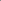 二、申报专业一（一）专业基本情况（二）基本条件（三）建设目标（四）建设任务（五）建设资金（六）预期成效（七）保障措施三、申报专业二填报要求同申报专业一四、市级推荐意见基本信息学 校名 称所在市基本信息举办方□市级政府  □县（市、区）政府   □行业企业  □其他□市级政府  □县（市、区）政府   □行业企业  □其他建校时间基本信息举办方□市级政府  □县（市、区）政府   □行业企业  □其他□市级政府  □县（市、区）政府   □行业企业  □其他学校性质□公办 □民办基本信息学校地址邮政编码基本信息法人代表信息姓  名职    务基本信息法人代表信息手  机电子邮箱基本信息项目负责人信息姓  名职    务基本信息项目负责人信息手  机电子邮箱基本条件校园占地面积校园占地面积万平方米 生均校园占地面积万平方米基本条件校舍建筑面积校舍建筑面积平方米生均校舍建筑面积平方米基本条件教学实训仪器设备总值教学实训仪器设备总值万元生均教学仪器设备值元基本条件近3年办学经费总额（含举办者经费投入、公共财政拨款等）近3年办学经费总额（含举办者经费投入、公共财政拨款等）万元生均公用经费元基本条件教职工总数教职工总数人生师比基本条件专任教师中“双师型”教师数以及比例专任教师中“双师型”教师数以及比例人%专任教师数基本条件专任教师中“双师型”教师数以及比例专任教师中“双师型”教师数以及比例人%专业教师数基本条件招生情况招生情况2018年2019年2020年基本条件招生总数招生总数基本条件全日制在校生人数全日制在校生人数基本条件毕业生年终就业率毕业生年终就业率%%%基本条件面向社会开展职业培训人数（人）面向社会开展职业培训人数（人）基本条件面向社会开展职业培训年收入（万元）面向社会开展职业培训年收入（万元）基本条件为合作企业年培训员工（人天）为合作企业年培训员工（人天）基本条件近3年合作企业对学校捐赠设备总值：     万元近3年合作企业对学校捐赠设备总值：     万元近3年合作企业对学校捐赠设备总值：     万元近3年合作企业对学校捐赠设备总值：     万元近3年合作企业对学校捐赠设备总值：     万元专业概况专业名称专业名称专业代码专业代码专业代码专业代码专业代码专业代码专业概况专业负责人情况专业负责人情况专业负责人情况专业负责人情况专业负责人情况专业负责人情况专业负责人情况专业负责人情况专业负责人情况专业负责人情况专业负责人情况专业负责人情况专业负责人情况专业负责人情况专业负责人情况专业负责人情况专业负责人情况专业概况姓名姓名性别性别性别性别性别性别性别专业概况出生年月出生年月学历学历学历学历学历学历学历专业概况学位学位专业技术职务专业技术职务专业技术职务专业技术职务专业技术职务专业技术职务专业技术职务专业概况行政职务行政职务职业资格（技能）证书职业资格（技能）证书职业资格（技能）证书职业资格（技能）证书职业资格（技能）证书职业资格（技能）证书职业资格（技能）证书专业概况手机手机电子邮箱电子邮箱电子邮箱电子邮箱电子邮箱电子邮箱电子邮箱专业概况专业负责人代表性成就专业负责人代表性成就（限100字）（限100字）（限100字）（限100字）（限100字）（限100字）（限100字）（限100字）（限100字）（限100字）（限100字）（限100字）（限100字）（限100字）（限100字）专业概况专业所属大类专业所属大类就业面向岗位就业面向岗位就业面向岗位就业面向岗位就业面向岗位就业面向岗位专业概况专业对接的产业专业对接的产业专业对接的产业专业对接的产业对接产业是否所在市、县主要发展产业对接产业是否所在市、县主要发展产业对接产业是否所在市、县主要发展产业对接产业是否所在市、县主要发展产业对接产业是否所在市、县主要发展产业对接产业是否所在市、县主要发展产业□是  □否□是  □否□是  □否专业概况专业开办时间专业开办时间专业开办时间专业开办时间专业概况主要人才培养模式主要人才培养模式主要人才培养模式主要人才培养模式专业概况公共基础课教学学时公共基础课教学学时公共基础课教学学时公共基础课教学学时占总学时比例占总学时比例占总学时比例占总学时比例占总学时比例占总学时比例占总学时比例占总学时比例占总学时比例%专业概况校内实践教学学时校内实践教学学时校内实践教学学时校内实践教学学时占实践教学总学时的比例占实践教学总学时的比例占实践教学总学时的比例占实践教学总学时的比例占实践教学总学时的比例占实践教学总学时的比例占实践教学总学时的比例占实践教学总学时的比例占实践教学总学时的比例 %专业概况校外实训教学学时校外实训教学学时校外实训教学学时校外实训教学学时占实践教学总学时的比例占实践教学总学时的比例占实践教学总学时的比例占实践教学总学时的比例占实践教学总学时的比例占实践教学总学时的比例占实践教学总学时的比例占实践教学总学时的比例占实践教学总学时的比例%专业概况1+X证书或职业资格证书名称1+X证书或职业资格证书名称1+X证书或职业资格证书名称1+X证书或职业资格证书名称证书等级证书等级证书等级证书等级证书等级证书等级证书等级证书等级证书等级专业实训条件校内实训室数量校内实训室数量校内实训室数量校内实训室数量实训项目数实训项目数实训项目数实训项目数实训项目数实训项目数实训项目数实训项目数实训项目数专业实训条件校内现有实训设备总值（万元）校内现有实训设备总值（万元）校内现有实训设备总值（万元）校内现有实训设备总值（万元）校内现有实训仪器设备（台套）校内现有实训仪器设备（台套）校内现有实训仪器设备（台套）校内现有实训仪器设备（台套）校内现有实训仪器设备（台套）校内现有实训仪器设备（台套）校内现有实训仪器设备（台套）校内现有实训仪器设备（台套）校内现有实训仪器设备（台套）校企合作校企合作的主要形式校企合作的主要形式校企合作的主要形式校企合作的主要形式合作企业数量（个）合作企业数量（个）合作企业数量（个）合作企业数量（个）合作企业数量（个）合作企业数量（个）合作企业数量（个）合作企业数量（个）合作企业数量（个）校企合作主要合作企业名称主要合作企业名称主要合作企业名称主要合作企业名称企业1（填写具体名称）企业1（填写具体名称）企业1（填写具体名称）企业2（同左）企业2（同左）企业2（同左）企业2（同左）企业2（同左）企业3（同左）企业3（同左）企业3（同左）企业3（同左）企业4（同左）校企合作合作起始时间合作起始时间合作起始时间合作起始时间校企合作合作主要内容和形式（限50字以内）合作主要内容和形式（限50字以内）合作主要内容和形式（限50字以内）合作主要内容和形式（限50字以内）校企合作企业供学校使用的设备总值(万元)企业供学校使用的设备总值(万元)企业供学校使用的设备总值(万元)企业供学校使用的设备总值(万元)校企合作企业的专项投入（万元）/项目类型企业的专项投入（万元）/项目类型企业的专项投入（万元）/项目类型企业的专项投入（万元）/项目类型专业
规模年度年度年度年度在校生数在校生数在校生数在校生数在校生数在校生数在校生数在校生数招生人数招生人数招生人数招生人数招生人数专业
规模2018年2018年2018年2018年专业
规模2019年2019年2019年2019年专业
规模2020年2020年2020年2020年毕业生及就业年度年度年度年度年度201820182018201820182019201920192019201920202020毕业生及就业毕业生人数及年终就业率毕业生人数及年终就业率毕业生人数及年终就业率毕业生人数及年终就业率毕业生人数及年终就业率专业师资专业课教师数 人人兼职教师数兼职教师数兼职教师数兼职教师数人人人人专业课教师中“双师型”教师数量及比例专业课教师中“双师型”教师数量及比例专业课教师中“双师型”教师数量及比例专业课教师中“双师型”教师数量及比例人%人%专业师资高级职称专业课教师数人人中级职称专业课教师数中级职称专业课教师数中级职称专业课教师数中级职称专业课教师数人人人人专业课教师中“双师型”教师数量及比例专业课教师中“双师型”教师数量及比例专业课教师中“双师型”教师数量及比例专业课教师中“双师型”教师数量及比例人%人%专业建设基础全国职业院校示范专业点全国职业院校示范专业点全国职业院校示范专业点全国职业院校示范专业点全国职业院校示范专业点全国职业院校示范专业点全国职业院校示范专业点全国职业院校示范专业点全国职业院校示范专业点□是□否□是□否□是□否□是□否□是□否□是□否□是□否□是□否专业建设基础示范校重点建设专业示范校重点建设专业示范校重点建设专业示范校重点建设专业示范校重点建设专业示范校重点建设专业示范校重点建设专业示范校重点建设专业示范校重点建设专业□是□否（如是，请注明省级或国家级）□是□否（如是，请注明省级或国家级）□是□否（如是，请注明省级或国家级）□是□否（如是，请注明省级或国家级）□是□否（如是，请注明省级或国家级）□是□否（如是，请注明省级或国家级）□是□否（如是，请注明省级或国家级）□是□否（如是，请注明省级或国家级）专业建设基础辽宁省“订单定向定制”培养模式示范专业辽宁省“订单定向定制”培养模式示范专业辽宁省“订单定向定制”培养模式示范专业辽宁省“订单定向定制”培养模式示范专业辽宁省“订单定向定制”培养模式示范专业辽宁省“订单定向定制”培养模式示范专业辽宁省“订单定向定制”培养模式示范专业辽宁省“订单定向定制”培养模式示范专业辽宁省“订单定向定制”培养模式示范专业□是□否□是□否□是□否□是□否□是□否□是□否□是□否□是□否专业建设基础现代学徒制试点或企业新型学徒制试点现代学徒制试点或企业新型学徒制试点现代学徒制试点或企业新型学徒制试点现代学徒制试点或企业新型学徒制试点现代学徒制试点或企业新型学徒制试点现代学徒制试点或企业新型学徒制试点现代学徒制试点或企业新型学徒制试点现代学徒制试点或企业新型学徒制试点现代学徒制试点或企业新型学徒制试点□是□否（如是，请注明省级或国家级）□是□否（如是，请注明省级或国家级）□是□否（如是，请注明省级或国家级）□是□否（如是，请注明省级或国家级）□是□否（如是，请注明省级或国家级）□是□否（如是，请注明省级或国家级）□是□否（如是，请注明省级或国家级）□是□否（如是，请注明省级或国家级）专业建设基础1+X证书制度试点1+X证书制度试点1+X证书制度试点1+X证书制度试点1+X证书制度试点1+X证书制度试点1+X证书制度试点1+X证书制度试点1+X证书制度试点□是□否□是□否□是□否□是□否□是□否□是□否□是□否□是□否专业建设基础纳入经省人力资源社会保障厅备案的本院校职业技能等级认定职业（工种）目录纳入经省人力资源社会保障厅备案的本院校职业技能等级认定职业（工种）目录纳入经省人力资源社会保障厅备案的本院校职业技能等级认定职业（工种）目录纳入经省人力资源社会保障厅备案的本院校职业技能等级认定职业（工种）目录纳入经省人力资源社会保障厅备案的本院校职业技能等级认定职业（工种）目录纳入经省人力资源社会保障厅备案的本院校职业技能等级认定职业（工种）目录纳入经省人力资源社会保障厅备案的本院校职业技能等级认定职业（工种）目录纳入经省人力资源社会保障厅备案的本院校职业技能等级认定职业（工种）目录纳入经省人力资源社会保障厅备案的本院校职业技能等级认定职业（工种）目录□是□否□是□否□是□否□是□否□是□否□是□否□是□否□是□否专业建设基础实训（虚拟仿真）基地项目或生产性实训基地建设项目实训（虚拟仿真）基地项目或生产性实训基地建设项目实训（虚拟仿真）基地项目或生产性实训基地建设项目实训（虚拟仿真）基地项目或生产性实训基地建设项目实训（虚拟仿真）基地项目或生产性实训基地建设项目实训（虚拟仿真）基地项目或生产性实训基地建设项目实训（虚拟仿真）基地项目或生产性实训基地建设项目实训（虚拟仿真）基地项目或生产性实训基地建设项目实训（虚拟仿真）基地项目或生产性实训基地建设项目□是□否□是□否□是□否□是□否□是□否□是□否□是□否□是□否专业建设基础本专业学生在全国以及辽宁省职业院校技能大赛获奖情况本专业学生在全国以及辽宁省职业院校技能大赛获奖情况本专业学生在全国以及辽宁省职业院校技能大赛获奖情况本专业学生在全国以及辽宁省职业院校技能大赛获奖情况本专业学生在全国以及辽宁省职业院校技能大赛获奖情况本专业学生在全国以及辽宁省职业院校技能大赛获奖情况本专业学生在全国以及辽宁省职业院校技能大赛获奖情况本专业学生在全国以及辽宁省职业院校技能大赛获奖情况本专业学生在全国以及辽宁省职业院校技能大赛获奖情况国家：项（注明等级）省级一等：项国家：项（注明等级）省级一等：项国家：项（注明等级）省级一等：项国家：项（注明等级）省级一等：项国家：项（注明等级）省级一等：项国家：项（注明等级）省级一等：项国家：项（注明等级）省级一等：项国家：项（注明等级）省级一等：项专业建设基础本专业教师在全国以及辽宁省职业院校技能大赛教学能力（信息化教学）比赛获奖情况本专业教师在全国以及辽宁省职业院校技能大赛教学能力（信息化教学）比赛获奖情况本专业教师在全国以及辽宁省职业院校技能大赛教学能力（信息化教学）比赛获奖情况本专业教师在全国以及辽宁省职业院校技能大赛教学能力（信息化教学）比赛获奖情况本专业教师在全国以及辽宁省职业院校技能大赛教学能力（信息化教学）比赛获奖情况本专业教师在全国以及辽宁省职业院校技能大赛教学能力（信息化教学）比赛获奖情况本专业教师在全国以及辽宁省职业院校技能大赛教学能力（信息化教学）比赛获奖情况本专业教师在全国以及辽宁省职业院校技能大赛教学能力（信息化教学）比赛获奖情况本专业教师在全国以及辽宁省职业院校技能大赛教学能力（信息化教学）比赛获奖情况国家：项（注明等级）省级一等：项国家：项（注明等级）省级一等：项国家：项（注明等级）省级一等：项国家：项（注明等级）省级一等：项国家：项（注明等级）省级一等：项国家：项（注明等级）省级一等：项国家：项（注明等级）省级一等：项国家：项（注明等级）省级一等：项专业建设基础本专业教师在全国以及辽宁省职业院校技能大赛获奖情况本专业教师在全国以及辽宁省职业院校技能大赛获奖情况本专业教师在全国以及辽宁省职业院校技能大赛获奖情况本专业教师在全国以及辽宁省职业院校技能大赛获奖情况本专业教师在全国以及辽宁省职业院校技能大赛获奖情况本专业教师在全国以及辽宁省职业院校技能大赛获奖情况本专业教师在全国以及辽宁省职业院校技能大赛获奖情况本专业教师在全国以及辽宁省职业院校技能大赛获奖情况本专业教师在全国以及辽宁省职业院校技能大赛获奖情况国家：项（注明等级）省级一等：项国家：项（注明等级）省级一等：项国家：项（注明等级）省级一等：项国家：项（注明等级）省级一等：项国家：项（注明等级）省级一等：项国家：项（注明等级）省级一等：项国家：项（注明等级）省级一等：项国家：项（注明等级）省级一等：项（1000字以内，主要包括：专业现有条件、水平、特色、定位，在省内外中职专业和行业领域的地位和影响，与标杆专业差距分析，发展面临的形势等）（500字以内，主要包括：建设周期内将达成的总体目标）（3000字以内，主要包括：辽宁省教育厅、辽宁省财政厅《关于开展中等职业教育优秀学校和优质专业建设项目申报工作的通知》中重点建设任务（五）内容。）（500字以内，主要包括：项目资金来源及其数额、经费使用等）（800字以内，主要包括：项目建设预期成效及标志性成果）（800字以内，主要包括：协同推进机制、项目实施管理、多元投入机制、改革发展环境等）学校近三年在师德师风、招生、财务、实习、学生管理等方面是否出现过重大违纪违规行为学校近三年在师德师风、招生、财务、实习、学生管理等方面是否出现过重大违纪违规行为学校近三年在师德师风、招生、财务、实习、学生管理等方面是否出现过重大违纪违规行为学校近三年在师德师风、招生、财务、实习、学生管理等方面是否出现过重大违纪违规行为学校近三年在师德师风、招生、财务、实习、学生管理等方面是否出现过重大违纪违规行为是/否（市级推荐意见、公示无异议声明）市教育局（盖章）         市财政局（盖章）                                       年 月 日（市级推荐意见、公示无异议声明）市教育局（盖章）         市财政局（盖章）                                       年 月 日（市级推荐意见、公示无异议声明）市教育局（盖章）         市财政局（盖章）                                       年 月 日（市级推荐意见、公示无异议声明）市教育局（盖章）         市财政局（盖章）                                       年 月 日（市级推荐意见、公示无异议声明）市教育局（盖章）         市财政局（盖章）                                       年 月 日（市级推荐意见、公示无异议声明）市教育局（盖章）         市财政局（盖章）                                       年 月 日市教育局联系人信息姓 名部门及职务市教育局联系人信息办公电话传 真市教育局联系人信息手 机电子信箱